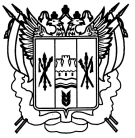 Российская ФедерацияРостовская областьЗаветинский районмуниципальное образование «Федосеевское сельское поселение»               Администрация Федосеевского сельского поселенияПостановление№ 9628.11.2023							                              с. ФедосеевкаВ соответствии с постановлением Администрации Федосеевского сельского поселения от 02.02.2018 № 12 «Об утверждении Порядка разработки, реализации и оценки эффективности муниципальных программ Федосеевского сельского поселения» и в связи с изменением объемов финансирования программных мероприятий муниципальной программы Федосеевского сельского поселения «Муниципальная политика»ПОСТАНОВЛЯЮ:Внести в приложение  к постановлению Администрации Федосеевского сельского поселения  от 02.11.2018 № 91 «Об утверждении муниципальной программы Федосеевского сельского поселения «Муниципальная политика» следующие изменения:В паспорт муниципальной программы Федосеевского сельского поселения «Муниципальная политика» внести следующие изменения:           пункт «Ресурсное обеспечение муниципальной программы» изложить в  редакции:          1.2. В паспорт подпрограммы «Развитие муниципальной службы в Федосеевском сельском поселении, профессиональное развитие лиц, занятых в системе местного самоуправления» внести следующие изменения:          подпункт «Ресурсное обеспечение подпрограммы» изложить в следующей редакции:         1.3. Приложение № 3 к муниципальной программе Федосеевского сельского поселения «Муниципальная политика» изложить в редакции согласно приложению № 1  к настоящему постановлению.         1.4. Приложение № 4 к муниципальной программе Федосеевского сельского поселения «Муниципальная политика» изложить в редакции согласно приложению № 2  к настоящему постановлению.	2. Постановление вступает в силу со дня его официального обнародования.3. Контроль за выполнением постановления оставляю за собой.Глава АдминистрацииФедосеевского сельского поселения                                    А.Р. ТкаченкоПостановление вноситсектор экономики и финансовПриложение №1к постановлению Администрации  Федосеевского сельского поселенияот 28.11.2023 № 96РАСХОДЫбюджета Федосеевского сельского поселения на реализацию муниципальной программы  Федосеевского сельского поселения «Муниципальная политика»Главный специалист по общим вопросам						                                       Л.В.Бардыкова                                                                                                                                            Приложение №2к постановлению Администрации  Федосеевского сельского поселенияот 28.11.2023 № 96РАСХОДЫ на реализацию муниципальной программы Федосеевского сельского поселения «Муниципальная политика»Главный специалист по общим вопросам			                             Л.В.БардыковаО внесении изменений в постановлениеАдминистрации Федосеевского сельского поселения от 02.11.2018 № 91«Ресурсное обеспечение муниципальной программы Федосеевского сельского поселения«Ресурсное обеспечение муниципальной программы Федосеевского сельского поселения«Ресурсное обеспечение муниципальной программы Федосеевского сельского поселенияОбщий объем финансирования муниципальной программы составляет 53 209,1 тыс. рублей, в том числе:в 2019 году – 5 847,3 тыс. рублей;в 2020 году – 4 660,6 тыс. рублей;в 2021 году – 5 269,6 тыс. рублей;в 2022 году – 6 395,9 тыс. рублей;в 2023 году – 6 401,3 тыс. рублей;в 2024 году – 3 519,2 тыс. рублей;в 2025 году – 3 519,2 тыс. рублей;в 2026 году – 3 519,2 тыс. рублей;в 2027 году – 3 519,2 тыс. рублей;в 2028 году – 3 519,2 тыс. рублей;в 2029 году – 3 519,2 тыс. рублей;в 2030 году – 3 519,2 тыс. рублей;из них:средства бюджета сельского поселения –53 209,1 тыс. рублей, в том числе:в 2019 году – 5 847,3 тыс. рублей;в 2020 году – 4 660,6 тыс. рублей;в 2021 году – 5 269,6 тыс. рублей;в 2022 году – 6 395,9 тыс. рублей;в 2023 году – 6 401,3 тыс. рублей;в 2024 году – 3 519,2 тыс. рублей;в 2025 году – 3 519,2 тыс. рублей;в 2026 году – 3 519,2 тыс. рублей;в 2027 году – 3 519,2 тыс. рублей;в 2028 году – 3 519,2 тыс. рублей;в 2029 году – 3 519,2 тыс. рублей;в 2030 году – 3 519,2 тыс. рублей.».Общий объем финансирования муниципальной программы составляет 53 209,1 тыс. рублей, в том числе:в 2019 году – 5 847,3 тыс. рублей;в 2020 году – 4 660,6 тыс. рублей;в 2021 году – 5 269,6 тыс. рублей;в 2022 году – 6 395,9 тыс. рублей;в 2023 году – 6 401,3 тыс. рублей;в 2024 году – 3 519,2 тыс. рублей;в 2025 году – 3 519,2 тыс. рублей;в 2026 году – 3 519,2 тыс. рублей;в 2027 году – 3 519,2 тыс. рублей;в 2028 году – 3 519,2 тыс. рублей;в 2029 году – 3 519,2 тыс. рублей;в 2030 году – 3 519,2 тыс. рублей;из них:средства бюджета сельского поселения –53 209,1 тыс. рублей, в том числе:в 2019 году – 5 847,3 тыс. рублей;в 2020 году – 4 660,6 тыс. рублей;в 2021 году – 5 269,6 тыс. рублей;в 2022 году – 6 395,9 тыс. рублей;в 2023 году – 6 401,3 тыс. рублей;в 2024 году – 3 519,2 тыс. рублей;в 2025 году – 3 519,2 тыс. рублей;в 2026 году – 3 519,2 тыс. рублей;в 2027 году – 3 519,2 тыс. рублей;в 2028 году – 3 519,2 тыс. рублей;в 2029 году – 3 519,2 тыс. рублей;в 2030 году – 3 519,2 тыс. рублей.».«Ресурсное обеспечение подпрограммыОбщий объем финансирования муниципальной подпрограммы составляет 53 209,1 тыс. рублей, в том числе:в 2019 году – 5 847,3 тыс. рублей;в 2020 году – 4 660,6 тыс. рублей;в 2021 году – 5 269,6 тыс. рублей;в 2022 году – 6 395,9 тыс. рублей;в 2023 году – 6 401,3 тыс. рублей;в 2024 году – 3 519,2 тыс. рублей;в 2025 году – 3 519,2 тыс. рублей;в 2026 году – 3 519,2 тыс. рублей;в 2027 году – 3 519,2 тыс. рублей;в 2028 году – 3 519,2 тыс. рублей;в 2029 году – 3 519,2 тыс. рублей;в 2030 году – 3 519,2 тыс. рублей;из них:средства бюджета сельского поселения –53 209,1 тыс. рублей, в том числе:в 2019 году – 5 847,3 тыс. рублей;в 2020 году – 4 660,6 тыс. рублей;в 2021 году – 5 269,6 тыс. рублей;в 2022 году – 6 395,9 тыс. рублей;в 2023 году – 6 401,3 тыс. рублей;в 2024 году – 3 519,2 тыс. рублей;в 2025 году – 3 519,2 тыс. рублей;в 2026 году – 3 519,2 тыс. рублей;в 2027 году – 3 519,2 тыс. рублей;в 2028 году – 3 519,2 тыс. рублей;в 2029 году – 3 519,2 тыс. рублей;в 2030 году – 3 519,2 тыс. рублей.».№ п/пНаименование муниципальной программы, подпрограммы, номер и наименование основного мероприятияОтветственный исполнитель, соисполнитель участникКод бюджетнойКлассификации расходовКод бюджетнойКлассификации расходовКод бюджетнойКлассификации расходовКод бюджетнойКлассификации расходовОбъем расходов, всего(тыс.рублей)В том числе по годам реализациимуниципальной программы (тыс.рублей)В том числе по годам реализациимуниципальной программы (тыс.рублей)В том числе по годам реализациимуниципальной программы (тыс.рублей)В том числе по годам реализациимуниципальной программы (тыс.рублей)В том числе по годам реализациимуниципальной программы (тыс.рублей)В том числе по годам реализациимуниципальной программы (тыс.рублей)В том числе по годам реализациимуниципальной программы (тыс.рублей)В том числе по годам реализациимуниципальной программы (тыс.рублей)В том числе по годам реализациимуниципальной программы (тыс.рублей)В том числе по годам реализациимуниципальной программы (тыс.рублей)В том числе по годам реализациимуниципальной программы (тыс.рублей)В том числе по годам реализациимуниципальной программы (тыс.рублей)№ п/пНаименование муниципальной программы, подпрограммы, номер и наименование основного мероприятияОтветственный исполнитель, соисполнитель участникГРБСРзПрЦСРВРОбъем расходов, всего(тыс.рублей)20192020202120222023202420252026202720282029203012345678910111213141516171819201.Муниципальная программа Федосеевского сельского поселения «Муниципальная политика»всегов том числе:ХХХХ53 209,15847,34660,65269,66395,96401,33519,23519,23519,23519,23519,23519,23519,21.Муниципальная программа Федосеевского сельского поселения «Муниципальная политика»Администрация Федосеевского сельского поселения951ХХХ53 209,15847,34660,65269,66395,96401,33519,23519,23519,23519,23519,23519,23519,21.1.Подпрограмма 1 «Реализация муниципальной информационной политики»всегов том числе:951ХХХ-------------1.1.Подпрограмма 1 «Реализация муниципальной информационной политики»Администрация Федосеевского сельского поселения951ХХХ-------------1.1.1Основное мероприятие 1.1.Официальное обнародование нормативно-правовых актов Федосеевского сельского поселения в  информационном бюллетене Федосеевского сельского поселения, являющегося официальным публикатором правовых актов Федосеевского сельского поселенияАдминистрация Федосеевского сельского поселения951ХХХ-------------2.1.Подпрограмма 2«Развитие муниципальной службы в Федосеевском сельском поселении,
профессиональное развитие лиц, занятых в системе местного самоуправления»всегов том числе:ХХХХ53 209,15847,34660,65269,66395,96401,33519,23519,23519,23519,23519,23519,23519,22.1.Подпрограмма 2«Развитие муниципальной службы в Федосеевском сельском поселении,
профессиональное развитие лиц, занятых в системе местного самоуправления»Администрация Федосеевского сельского поселения951ХХХ53 209,15847,34660,65269,66395,96401,33519,23519,23519,23519,23519,23519,23519,22.1.1.Основное мероприятие 2.1.Оптимизация штатной численности муниципальных служащихАдминистрация Федосеевского сельского поселения-----------------2.1.2Основное мероприятие 2.2 Проведение оценки профессиональной компетенции лиц, поступающих на муниципальную службу, и муниципальных служащих при проведении аттестацииАдминистрация Федосеевского сельского поселения-----------------2.1.3Основное мероприятие 2.3 Проведение конкурсов на замещение вакантных должностей муниципальной службыАдминистрация Федосеевского сельского поселения-----------------2.1.4.Основное мероприятие 2.4. Применение испытания граждан при заключении трудового договораАдминистрация Федосеевского сельского поселения-----------------2.1.5Основное мероприятие 2.5. Оценка эффективности и результативности профессиональной служебной деятельности муниципальных служащихАдминистрация Федосеевского сельского поселения-----------------2.1.6Основное мероприятие 2.6. Организация наставничества лиц, впервые принятых на муниципальную службуАдминистрация Федосеевского сельского поселения-----------------2.1.7Основное мероприятие 2.7. Реализация эффективных методов работы с кадровым резервом, муниципальным резервом управленческих кадровАдминистрация Федосеевского сельского поселения-----------------1.1.8Основное мероприятие 2.8. Проведение ежеквартального мониторинга состояния муниципальной службы в муниципальном образованииАдминистрация Федосеевского сельского поселения-----------------2.1.9Основное мероприятие 2.9. Обеспечение актуализации информации в разделе «Муниципальная служба» официального сайта Администрации Федосеевского сельского поселенияАдминистрация Федосеевского сельского поселения-----------------2.1.10Основное мероприятие 2.10. Использование в кадровой работе федеральной государственной информационной системы в области государственной службы в сети «Интернет» (gossluzhba.gov.ru)Администрация Федосеевского сельского поселения-----------------2.1.11Основное мероприятие 2.11 Обеспечение профессионального развития лиц, занятых в системе местного самоуправленияАдминистрация Федосеевского сельского поселения951XXX364,016,413,224,915,015,015,015,015,015,015,015,015,02.1.12Основное мероприятие 2.12Финансовое обеспечение Администрации Федосеевского сельского поселенияАдминистрация Федосеевского сельского поселения951XXX52 556,84579,74644,25205,86183,56231,25227,23414,23414,23414,23414,23414,23414,22.1.13Основное мероприятие 2.13Выполнение прочих обязательств муниципального образованияАдминистрация Федосеевского сельского поселения951XXX1 634,20,050,6187,5120,0155,1581,090,090,090,090,090,090,0Наименование 
муниципальной программы, номер и наименование подпрограммыИсточникфинансирования Объем расходов, всего
(тыс. рублей)В том числе по годам реализации муниципальной программы (тыс. рублей)В том числе по годам реализации муниципальной программы (тыс. рублей)В том числе по годам реализации муниципальной программы (тыс. рублей)В том числе по годам реализации муниципальной программы (тыс. рублей)В том числе по годам реализации муниципальной программы (тыс. рублей)В том числе по годам реализации муниципальной программы (тыс. рублей)В том числе по годам реализации муниципальной программы (тыс. рублей)В том числе по годам реализации муниципальной программы (тыс. рублей)В том числе по годам реализации муниципальной программы (тыс. рублей)В том числе по годам реализации муниципальной программы (тыс. рублей)В том числе по годам реализации муниципальной программы (тыс. рублей)В том числе по годам реализации муниципальной программы (тыс. рублей)Наименование 
муниципальной программы, номер и наименование подпрограммыИсточникфинансирования Объем расходов, всего
(тыс. рублей)20192020 2021 2022 2023 2024 2025 20262027202820292030123456789101112131415Муниципальная  программаЗаветинского района «Муниципальная политика»всего 52 993,25847,34660,65269,66395,96185,45094,94645,23519,23519,23519,23519,23519,2Муниципальная  программаЗаветинского района «Муниципальная политика» бюджет сельского поселения52 993,25847,34660,65269,66395,96185,45094,94645,23519,23519,23519,23519,23519,2Муниципальная  программаЗаветинского района «Муниципальная политика»безвозмездные поступления в бюджет сельского поселения–––––––––––––Муниципальная  программаЗаветинского района «Муниципальная политика»в том числе за счет средств:–––––––––––––Муниципальная  программаЗаветинского района «Муниципальная политика»федерального бюджета–––––––––––––Муниципальная  программаЗаветинского района «Муниципальная политика»областного бюджета –––––––––––––Муниципальная  программаЗаветинского района «Муниципальная политика»бюджета района–––––––––––––Муниципальная  программаЗаветинского района «Муниципальная политика»внебюджетные источники–––––––––––––Подпрограмма 1«Реализация муниципальной информационной политики»всего –––––––––––––Подпрограмма 1«Реализация муниципальной информационной политики» бюджет сельского поселения–––––––––––––Подпрограмма 1«Реализация муниципальной информационной политики»безвозмездные поступления в бюджет сельского поселения–––––––––––––Подпрограмма 1«Реализация муниципальной информационной политики»в том числе за счет средств:–––––––––––––Подпрограмма 1«Реализация муниципальной информационной политики»федерального бюджета–––––––––––––Подпрограмма 1«Реализация муниципальной информационной политики»областного бюджета –––––––––––––Подпрограмма 1«Реализация муниципальной информационной политики»бюджета района–––––––––––––Подпрограмма 1«Реализация муниципальной информационной политики»внебюджетные источники–––––––––––––Подпрограмма 2 «Развитие муниципальной службы в Федосеевском сельском поселении, профессиональное развитие лиц, занятых в системе местного самоуправления»всего 52 993,25847,34660,65269,66395,96185,45094,94645,23519,23519,23519,23519,23519,2Подпрограмма 2 «Развитие муниципальной службы в Федосеевском сельском поселении, профессиональное развитие лиц, занятых в системе местного самоуправления» бюджет сельского поселения52 993,25847,34660,65269,66395,96185,45094,94645,23519,23519,23519,23519,23519,2Подпрограмма 2 «Развитие муниципальной службы в Федосеевском сельском поселении, профессиональное развитие лиц, занятых в системе местного самоуправления»безвозмездные поступления в бюджет сельского поселения–––––––––––––Подпрограмма 2 «Развитие муниципальной службы в Федосеевском сельском поселении, профессиональное развитие лиц, занятых в системе местного самоуправления»в том числе за счет средств:–––––––––––––Подпрограмма 2 «Развитие муниципальной службы в Федосеевском сельском поселении, профессиональное развитие лиц, занятых в системе местного самоуправления»федерального бюджета–––––––––––––Подпрограмма 2 «Развитие муниципальной службы в Федосеевском сельском поселении, профессиональное развитие лиц, занятых в системе местного самоуправления»областного бюджета –––––––––––––Подпрограмма 2 «Развитие муниципальной службы в Федосеевском сельском поселении, профессиональное развитие лиц, занятых в системе местного самоуправления»бюджета района–––––––––––––Подпрограмма 2 «Развитие муниципальной службы в Федосеевском сельском поселении, профессиональное развитие лиц, занятых в системе местного самоуправления»внебюджетные источники–––––––––––––